                                                                          Проект 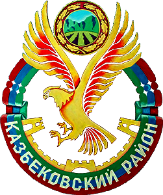 МУНИЦИПАЛЬНОЕ ОБРАЗОВАНИЕ «КАЗБЕКОВСКИЙ РАЙОН»СОБРАНИЕ ДЕПУТАТОВ МУНИЦИПАЛЬНОГО РАЙОНАРЕШЕНИЕ              «    »  апреля    2024 г						                       №                                                                    с.Дылым                                                                                  Отчет о работе отдела МВД Россиипо Казбековскому району за 2023 год.      Заслушав и обсудив информацию Хайрулаева Ю.Ю. –  начальника  ОМВД  России      по     Казбековскому району, в соответствии приказа  МВД России      № 975 от 30.08.2011 года  «Об организации и проведении отчетов должностных лиц территориальных органов  МВД России» Собрание депутатов МР «Казбековский район».                                                     Р е ш и л о:Работу ОМВД России по Казбековскому району за 2023 год считать_______________________________.Отделу МВД России по Казбековскому району усилить работу по              обеспечению правопорядка и безопасности граждан. Шире развивать связь с общественностью, улучшить взаимодействие с органами местного самоуправления по пресечению правонарушений и противодействия экстремизму  и терроризму.Информацию начальника ОМВД России по Казбековскому району опубликовать в районной газете «Чапар» и разместить на официальном сайте администрации района в сети интернет.Решение вступает в силу с момента его подписания.          Председатель							Г.М.Гирисханов